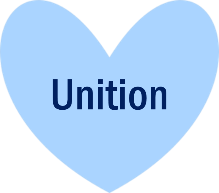 Internal Meeting 8Date: 5 January 2016Time: 330pm – 530pmVenue: SIS gsr 2.1Attendees: Xu Xiaoxia, Lim Jianxian, Ronny, Liang BingAbsentees: NILAgenda: Roles re-arrangementDiscuss new term’s scheduleDiscuss new term’s sponsor and supervisor meetingDiscuss Chunxiao’s application of joining the teamMoving forwardRoles re-arrangementZam quit the team and Jianxian join the team as the new project manager and deputy Discuss new term’s scheduleDiscuss new term’s sponsor and supervisor meetingSupervisor meeting is Thu 330 pm weeklySponsor meeting is Fri 7pm weekly Discuss Chunxiao’s application of joining the teamWe decided not to accept her.Moving forwardGithub Should have back up of the latest copy in dropboxAll members download github desktop app and install by next meetingNext meeting we will set up the github account on everyone’s laptop.ResearchFor supervisor meetingMidterm – should sponsor come?What should we present and do for midterm?What is the requirement? What does the reviewer need?Steven Hoi, Chris Bosh are out reviewers.For sponsor meetingTheir google play account and passwordTheir email’s SMTP credentialsFor wikiUpdate risk management section: member changeResearchGoogle play write-upHow to link to Wordpress database To do:Next meeting is on 8 Jan 2016 Week 1.Prepared by Liang BingVetted and edited by,Jian XianMonTueWedThuFriSatSun10-12 admin meeting – for PM stuff0900am whole day meeting for combining codes 0900 amWhole day meeting for development330 onwards Xiaoxia, Jianxian, LB pp330 Supervisor meeting530-630pm prepare for sponsor meeting  0900am whole day meeting for combining codes 0900 amWhole day meeting for development330 onwards Xiaoxia, Jianxian, LB ppXiaoxia, Jianxian,LB pp7pm sponsor meeting 0900am whole day meeting for combining codes 0900 amWhole day meeting for development330 onwards Xiaoxia, Jianxian, LB pp0900am whole day meeting for combining codes 0900 amWhole day meeting for developmentNoTaskPerson In-chargeDue1Set up Github Account Jian Xian6/1/162Schedule supervisor meetingLiang Bin5/1/163Schedule sponsorship meetingJian Xian5/1/16